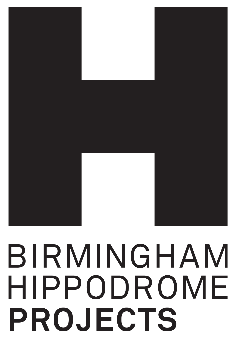 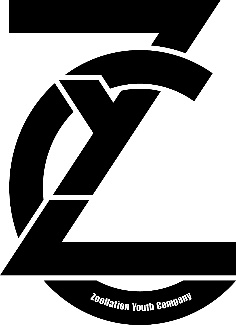 ZooNation Youth Company Birmingham (ZYC Brum)Audition Saturday 22 September 2018Studio 5 Birmingham Hippodrome The auditions will be held at: Birmingham Hippodrome, Thorp Street, Southside, Birmingham, B5 4TBContact on the day: Kayleigh Talbot: 07825369611Schedule for 22 September 2018We will endeavour to keep to the timings below, however please acknowledge this is a live process and the team will take as much time as needed in order to make correct decisions.10:00 – 10:30 Registration 10:30 – 11:00 Group warm up led by ZooNation Company Dancers (30 mins)11:00 – 12.45 Audition (water breaks will be given)12:45 – 13:00 Cool Down13:00 DepartUpon arrivalThere will be a member of ZooNation staff directing you to the studio, where youWill sign in. You will be given a sticker with a number on it. Please wear this for the entire audition. You must be signed in, and ready to warm up by 10:30am. All dancers must participate in the group warm up. You will not be allowed to audition if you arrive late, so please allow plenty of time to get to here.We ask that all parents/guardians of those under 16 years are present at registration and at the end of the audition for collection, unless you have given permission for your child to leave alone during the registration process. When leavingParents/Guardians of Under 16’sUnder 16’s must be collected by a parent/guardian. If you are happy for your child to leave alone, without a chaperone, then you must let us know during registration. If we have not received advance notification we will assume that your child must remain in our care until you arrive to pick them up.16+ YearsThose 16 and over are allowed to leave alone at the end of the day, without a chaperone, but must sign out. If your child is 16 or over, but you would prefer for them to remain in our care until you arrive, then please notify us at registration. Otherwise we will assume it is okay to let them leave on their own.After the auditionWe will inform you by email within 3 days of the audition whether you have been successful in joining ZYCBrum. We will need you to confirm your place in the company by Friday 28 September. If we do not hear from you, we assume you will not be taking your place.Commitment to ZYCBrum and FeesIf you are successful in being offered a place in ZYCBrum we expect you attend every training session we arrange. The membership fee is £100 per term which covers all training sessions and uniform. Fees are payable via Birmingham Hippodrome box office, no later than week three of the corresponding term. We have a limited number of 50% bursaries places which will be offered to dancers on a means tested basis.The first ZYC training session for new members will be Saturday 29 September 2018 11:30am - 2.30pmZYCBrum Saturday sessions will take place 11:30am – 2:30pm during term time. ZYC London and ZAD Saturday sessions, Islington, LondonOnce each term, training will take place with ZooNation Academy of Dance (ZAD) and ZYC London. If you are successful in being offered a place in ZYCBrum. We expect you to attend as this will continue your growth and development. Further information can be found www.zoonation.co.uk or www.birminghamhippodrome.com/zycb